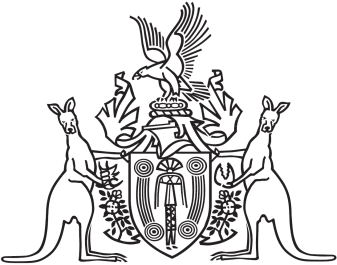 Northern Territory of AustraliaGovernment GazetteISSN-0157-833XNo. S91	8 August 2016Northern Territory of AustraliaWeeds Management ActAppointment of MemberNorthern Territory Weed Advisory CommitteeI, Gary John Higgins, Minister for Land Resource Management:(a)	under section 16(2) of the Weeds Management Act and with reference to section 43 of the Interpretation Act, revoke the instrument titled "Appointment of Member" dated 4 August 2016 and published in Gazette S86 of 5 August 2016, and(b)	under section 16(2) of the Weeds Management Act, appoint Garry Wayne Fischer to be a member of the Northern Territory Weed Advisory Committee on and from the date of this instrument.Dated 5 August 2016G. J. HigginsMinister for Land Resource Management